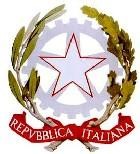 Istituto Istruzione Secondaria Superiore S.A. De Castro - O R I S T A N OPiazza Aldo Moro,2 Tel 0783-70110/769106 - CF: 90050990952Mail ORIS011007@istruzione.it - Pec. ORIS011007@pec.istruzione.itCirc. n. 75Oristano 013/12/2021Oggetto: Concorso “Immaginando Gramsci”, invio bando.Trasmetto in allegato il bando del concorso “Immaginando Gramsci”.Ricordo che la scadenza per la presentazione delle domande è il 15 gennaio 2002 mentre i lavori, le cui caratteristiche sono evidenziate nel bando, dovranno essere presentati entro il 9 maggio 2002.Il dirigente ScolasticoPeppino Tilocca